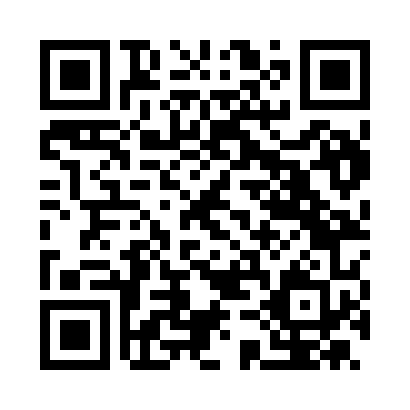 Prayer times for Anchione, ItalyMon 1 Apr 2024 - Tue 30 Apr 2024High Latitude Method: Angle Based RulePrayer Calculation Method: Muslim World LeagueAsar Calculation Method: HanafiPrayer times provided by https://www.salahtimes.comDateDayFajrSunriseDhuhrAsrMaghribIsha1Mon5:186:581:215:507:449:182Tue5:166:561:205:517:459:193Wed5:146:541:205:527:479:214Thu5:126:531:205:537:489:225Fri5:106:511:205:537:499:246Sat5:086:491:195:547:509:257Sun5:066:471:195:557:519:278Mon5:046:451:195:567:539:289Tue5:016:441:185:577:549:3010Wed4:596:421:185:577:559:3211Thu4:576:401:185:587:569:3312Fri4:556:391:185:597:579:3513Sat4:536:371:176:007:599:3614Sun4:516:351:176:018:009:3815Mon4:496:331:176:018:019:3916Tue4:476:321:176:028:029:4117Wed4:446:301:166:038:039:4318Thu4:426:281:166:048:059:4419Fri4:406:271:166:048:069:4620Sat4:386:251:166:058:079:4821Sun4:366:241:166:068:089:4922Mon4:346:221:156:078:099:5123Tue4:326:201:156:078:119:5324Wed4:296:191:156:088:129:5525Thu4:276:171:156:098:139:5626Fri4:256:161:156:098:149:5827Sat4:236:141:156:108:1510:0028Sun4:216:131:146:118:1710:0129Mon4:196:111:146:128:1810:0330Tue4:176:101:146:128:1910:05